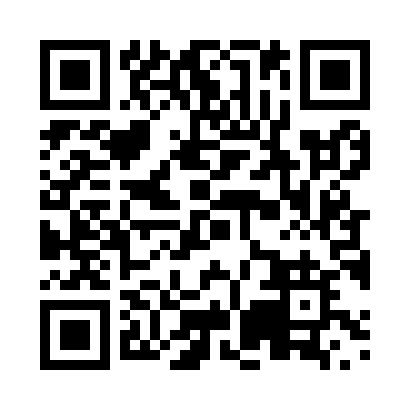 Prayer times for Anderson, Ontario, CanadaWed 1 May 2024 - Fri 31 May 2024High Latitude Method: Angle Based RulePrayer Calculation Method: Islamic Society of North AmericaAsar Calculation Method: HanafiPrayer times provided by https://www.salahtimes.comDateDayFajrSunriseDhuhrAsrMaghribIsha1Wed4:476:171:226:218:279:582Thu4:456:161:226:218:2910:003Fri4:436:151:226:228:3010:014Sat4:416:131:226:238:3110:035Sun4:406:121:226:238:3210:056Mon4:386:111:226:248:3310:067Tue4:366:091:216:258:3410:088Wed4:346:081:216:258:3510:099Thu4:336:071:216:268:3610:1110Fri4:316:061:216:278:3810:1311Sat4:296:051:216:278:3910:1412Sun4:286:031:216:288:4010:1613Mon4:266:021:216:298:4110:1714Tue4:256:011:216:298:4210:1915Wed4:236:001:216:308:4310:2016Thu4:225:591:216:308:4410:2217Fri4:205:581:216:318:4510:2318Sat4:195:571:216:328:4610:2519Sun4:175:561:226:328:4710:2720Mon4:165:551:226:338:4810:2821Tue4:155:551:226:338:4910:3022Wed4:135:541:226:348:5010:3123Thu4:125:531:226:358:5110:3224Fri4:115:521:226:358:5210:3425Sat4:095:511:226:368:5310:3526Sun4:085:511:226:368:5410:3727Mon4:075:501:226:378:5510:3828Tue4:065:491:226:378:5610:3929Wed4:055:491:236:388:5710:4130Thu4:045:481:236:388:5710:4231Fri4:035:481:236:398:5810:43